Crna Gora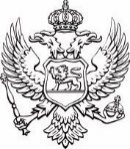 Ministarstvo poljoprivrede, šumarstva i vodoprivredeJAVNI POZIVza dodjelu podrške očuvanju autohtonih genetičkih resursa u poljoprivredi za 2024. godinuMinistarstvo poljoprivrede, šumarstva i vodoprivrede, u skladu sa Agrobudžetom za 2024. godinu („Službeni list CG“, broj 23/24) i budžetskim programom 2.2.1. – Podrška očuvanju autohtonih genetičkih resursa u poljoprivredi za 2024. godinu, objavljuje Javni poziv za dodjelu podrške očuvanju autohtonih genetičkih resursa u poljoprivredi za 2024. godinu. Ovim Javnim pozivom utvrđuju se uslovi, kriterijumi i način prijavljivanja za korišćenje podsticajnih sredstava.DEFINICIJA KORISNIKA PODSTICAJNIH SREDSTAVA:Korisnici podrške po ovom Javnom pozivu su poljoprivredna gazdinstva, koja moraju biti upisana u Registar poljoprivrednih gazdinstava u skladu sa Zakonom o poljoprivredi i ruralnom razvoju („Službeni list CG“, br. 56/09, 34/14,1/15, 30/17, 51/17 i 59/21) i koji su upisani u odgovarajuće registre Organa uprave, a koji uzgajaju autohtone vrste/sorte/rase i koji su saglasni da sarađuju sa institucijom nadležnom za genetičke resurse po pitanju dostavljanja materijala i pružanja neophodnih informacija.PODRŠKA SE DODJELJUJE:U biljnoj proizvodnji:za višegodišnje kulture: uzgoj i njega pojedinačnih (do 20) veoma starih stabala masline/čokota vinove loze ili zasada procijenjene starosti preko 200 godina (za masline preko 1000 godina), uzgoj i njega pojedinačnih stabala (do 20) ili zasada ostalih voćnih vrsta/sorti, koje su ugrožene genetskom erozijom, a za koje je dostavljen dokaz o starosti i dokazi o saradnji sa Crnogorskom bankom biljnih gena; za jednogodišnje kulture: uzgoj ratarskih i povrtarskih kultura na površini većoj od 0,3ha po uzgajanoj vrsti, a za koje su dostavljeni dokazi o saradnji sa Crnogorskom bankom biljnih gena, koja je smještena na Biotehničkom fakultetu.U sektoru stočarstva:uzgoj buše u govedarstvu; zetske žuje, sore, pivske pramenke i ljabe u ovčarstvu;  domaće balkanske koze (prioritetno crvene boje kostreti) imagaraca.Za potrebe očuvanja genetičkih resursa u govedarstvu za rasu buša, podržava se nabavka tri priplodnjaka-bika u čistoj rasi. Priplodnjaci će biti dodijeljeni poljoprivrednicima, koji ispunjavaju sledeće uslove:da su korisnici ove mjere najmanje tri godine;da uzgajaju grla u čistoj rasi (pridržavaju se preporuka Biotehničkog fakulteta), da su blagovremeno su podnijeli zahtjev za odobravanje investicije sa ponudom za grla i zootehničkom dokumentacijom. Podrška nabavci priplodnjaka podliježe prethodnom odbravanju investicije/kupovine od strane Ministarstva.SPECIFIČNI KRITERIJUMI PRIHVATLJIVOSTI:Pravo na podršku kroz ovaj Javni poziv može se ostvariti pod uslovom da je:investicija realizovana u skladu sa nacionalnim zakonodavstvom;podnosilac zahtjeva državljanin Crne Gore sa mjestom boravka u Crnoj Gori;grla isključivo rođena na gazdinstvu podnosioca zahtjeva i ona grla koja se na gazdinstvu nalaze minimum dvije godine;cjelokupno stado podnosioca grla mora biti u rasi koja je predmet podrške minimalno 80%, i posjedovati priplodnjaka (za sitne preživare);obradive površine pod voćnjacima, maslinama i vinovom lozom za koje se podnosi zahtjev za podršku moraju biti upisane u SIZEP prije podnošenja zahtjeva. Rok za dostavljanje zahtjeva je 15. jun 2024. godine.podršku je moguće ostvariti samo za one vrste/rase/sorte koje se uzgajaju u arealu proizvodnje koji su karakteristični za tu vrstu/rasu/sortu. pravo na podršku ostvaruju samo grla koja su zatečena na gazdinstvu podnosioca zahtjeva prilikom kontrole na terenu, a o čemu je sačinjen zapisnik.pravo na podršku imaju proizvođači upisani u Registar poljoprivrednih gazdinstava i odgovarajuče registre Organa uprave, i poštuju principe dobre poljoprivredne prakse, redovno primjenjujući agrotehničke mjere. VISINA PODRŠKEGenetički resursi u biljnoj proizvodnji:jednogodišnje ratarske i povrtarske kulture – 150€/ha vrsti ili sorti za uzgoj na površini većoj od 0,3ha; višegodišnje kulture: za pojedinačne vjekovne jedinke masline/vinove loze kao i za pojedinačna stabla ostalih voćnih vrsta/sorti koje su ugrožene genetskom erozijom - 50€/stablu.Premije po grlu za genetičke resurse u stočarstvu:goveda (buša) 150€; ovce (pivska pramenka, sora, ljaba) 15€;ovce (zetska žuja) 50€;koze (balkanska crvena) 15€;magarce 60€;nabavka (uvoz) bika rase buša do 1.000€.  Ako ukupna visina podrške, na osnovu zahtjeva za dodjelu podrške, prevazilazi budžetom planirani godišnji iznos, Ministarstvo će prekinuti dalju realizaciju mjere, obavijestiti poljoprivredne proizvođače odnosno proporcionalno smanjiti iznos sredstava podrške u odnosu na svaki pojedinačni zahtjev za dodjelu podrške.POTREBNA DOKUMENTACIJA UZ ZAHTJEV ZA ODOBRAVANJE PODRŠKE  Kopija lične karte;Izvod iz veterinarske baze podataka – ovlašćenja veterinarska stanica sa popisom svih obilježenih grla za rasu/vrstu koja se prijavljuje (za goveda, ovce i koze);Dokaz o starosti stabala;Dokumentacija koja će biti dostavljena uz izvještaj o terenskoj kontroli:Sporazum o saradnji korisnika i Biotehničkog fakulteta u cilju očuvanja genetičkih resursa u poljoprivredi;PROCEDURA REALIZACIJE Pristigli zahtjevi će se administrativno obrađivati u Ministarstvu poljoprivrede, šumarstva i vodoprivrede, dok će terensku kontrolu vršiti Biotehnički fakultet. Po završenoj administrativnoj i terenskoj kontroli Ministarstvo će formirati spisak za isplatu, i izvršiti isplatu na žiro račun korisnika.NAČIN PODNOŠENJA ZAHTJEVA ZA ODOBRAVANJE PODRŠKEZahtjevi za podršku dostavljaju se Ministarstvu poljoprivrede, šumarstva i vodoprovrede isključivo na obrascu koji se može preuzeti na internet stranici (www.gov.me/mpsv)  i kancelarijama Ministarstva. Popunjeni obrazac Zahtjeva za odobravanje podrške i neophodnu dokumentaciju dostaviti isključivo putem preporučene pošte, na sljedeću adresu:Ministarstvo poljoprivrede, šumarstva i vodoprivredeDirektorat za ruralni razvojpo Javnom pozivu za dodjelu podrške očuvanju autohtonih genetičkih resursa u poljoprivredi za 2024. godinuRimski trg br. 46, 81000 PodgoricaInformacije u vezi sa ovim Javnim pozivom mogu se dobiti putem telefona: 020 482 115Trajanje Javnog poziva je od 20. maja 2024. godine do 15. juna 2024. godine.NAPOMENA Podnosilac Zahtjeva odgovara za tačnost podataka i dokumentacije za ostvarivanje prava  na podršku;Poljoprivredno gazdinstvo može konkurisati samo sa jednim zahtjevom u toku godine;Ukoliko se u postupku provjere realnosti i osnovanosti prikazanih podataka kod nadležnih organa, utvrdi da je korisnik sredstava na bilo koji način doveo u zabludu ili naveo na pogrešan zaključak Ministarstvo za dodjelu podrške, korisnik sredstava podsticaja shodno članu 33 Zakona o poljoprivredi i ruralnom razvoju („Službeni list CG”, br. 56/09, 34/14,1/15, 30/17 i 59/21) dužan je da vrati sredstava podsticaja koja su nenamjenski utrošena, uvećana za iznos zatezne kamate. Takođe, korisnik sredstava podsticaja u ovom slučaju gubi pravo na svaki vid podsticaja u naredne dvije godine od dana donošenja pravosnažnog rješenja Ministarstva;Podrška se daje po podnesenom zahtjevu uz dostavljeno stručno mišljenje ovlašćene naučno-istraživačke institucije (Biotehnički fakultet);Podnosilac zahtjeva, čiji zahtjev ne bude prihvaćen dobiće Rješenje o odbijanju sa razlozima o odbijanju;U slučaju da podnosilac zahtjeva ne dozvoli ili spriječi rad Komisije, te na bilo koji drugi način utiče na njen rad, podneseni zahtjev neće biti odobren.